ҠАРАР                                                   № 126                               ПОСТАНОВЛЕНИЕ26 сентябрь 2019 йыл	     26 сентября 2019 годаОб утверждении Порядка разработки и утверждения бюджетного прогноза сельского поселения Кара-Якуповский сельсовет муниципального района Чишминский район Республики Башкортостанна долгосрочный периодВ соответствии со ст. 170.1 Бюджетного кодекса Российской Федерации, Федеральным законом от 28.06.2014 года № 172-ФЗ «О стратегическом планировании в Российской Федерации» (с изменениями), законом Республики Башкортостан от 27.02.2015 года №194-з «О стратегическом планировании в Республике Башкортостан» (с изменениями),  Положением о бюджетном процессе в сельском поселении Кара-Якуповский сельсовет муниципальном районе Чишминский район Республики Башкортостан, утвержденном решением Совета сельского поселения Кара-Якуповский сельсовет муниципального района Чишминский район от 24 января 2014 года № 3 (с изменениями), Администрация сельского поселения Кара-Якуповский  сельсовет муниципального района  Чишминский район Республики БашкортостанПОСТАНОВЛЯЕТ:1.   Утвердить Порядок разработки и утверждения бюджетного прогноза сельского поселения  Кара-Якуповский  сельсовет муниципального района Чишминский район Республики Башкортостан на долгосрочный период согласно приложению.         2.  Контроль  за  выполнением настоящего  постановления  оставляю за    	собой.Глава  сельского поселения                                              Р.З.КарагуловПриложение к постановлениюАдминистрации сельского поселенияКара-Якуповский сельсоветмуниципального района Чишминский район Республики Башкортостанот 26 сентября 2019 г. N 126
Порядок разработки и утверждения бюджетного прогноза сельского поселения  Кара-Якуповский  сельсовет муниципального района Чишминский район Республики Башкортостан на долгосрочный период1. Настоящий Порядок определяет сроки разработки и утверждения, период действия, состав и содержание бюджетного прогноза сельского поселения Кара-Якуповский  сельсовет муниципального района Чишминский район Республики Башкортостан на долгосрочный период (далее - Бюджетный прогноз).2. Бюджетный прогноз разрабатывается и утверждается каждые три года на шестилетний период на основе прогноза социально-экономического развития сельского поселения Кара-Якуповский сельсовет муниципального района Чишминский район (далее - прогноз социально-экономического развития) на соответствующий период.Бюджетный прогноз может быть изменен с учетом изменения прогноза социально-экономического развития на соответствующий период и решения Совета сельского поселения Кара-Якуповский сельсовет муниципального района Чишминский район   о бюджете сельского поселения Кара-Якуповский сельсовет муниципального района Чишминский район   (далее – местный бюджет, бюджет поселения) на очередной финансовый год и на плановый период без продления периода его действия.Разработка проекта Бюджетного прогноза (проекта изменений Бюджетного прогноза) осуществляется Администрацией сельского поселения Кара-Якуповский сельсовет муниципального района Чишминский район.4. Проект Бюджетного прогноза (проект изменений Бюджетного прогноза), за исключением показателей финансового обеспечения муниципальных программ сельского поселения  Кара-Якуповский  сельсовет муниципального района Чишминский район  (далее – муниципальные программы), направляется в Совет сельского поселения Кара-Якуповский сельсовет муниципального района Чишминский район  одновременно с проектом решения о бюджете района на очередной финансовый год и на плановый период.5. Бюджетный прогноз (изменения Бюджетного прогноза) утверждается (утверждаются) постановлением Администрации в срок, не превышающий двух месяцев со дня официального опубликования решения о бюджете поселения на очередной финансовый год и на плановый период.6. Бюджетный прогноз состоит из текстовой части и приложений.7. Текстовая часть Бюджетного прогноза включает следующие основные разделы:1) цели и задачи долгосрочной бюджетной политики;2) общая характеристика и основные проблемы развития экономики сельского поселения  Кара-Якуповский  сельсовет муниципального района Чишминский район;3) прогноз основных характеристик бюджета поселения;4) показатели финансового обеспечения муниципальных программ на период их действия;5) оценка и минимизация бюджетных рисков.Бюджетный прогноз может включать в себя другие разделы, необходимые для определения основных подходов к формированию бюджетной политики в долгосрочном периоде.8. К содержанию разделов Бюджетного прогноза предъявляются следующие основные требования:1) первый раздел должен содержать описание целей, задач и основных подходов к формированию долгосрочной бюджетной политики;2) второй раздел должен содержать сведения о прогнозируемой макроэкономической ситуации в долгосрочном периоде и ее влиянии на показатели бюджета поселения;3) третий раздел должен содержать анализ основных характеристик местного бюджета (доходы, расходы, дефицит (профицит), источники финансирования дефицита, объем муниципального долга, иные показатели) по форме согласно приложению 1 к настоящему Порядку (форма, утвержденная приложением 1 к настоящему Порядку, при необходимости может быть дополнена иными показателями, характеризующими параметры местного бюджета);4) четвертый раздел должен содержать прогноз предельных расходов на финансовое обеспечение муниципальных программ (на период их действия), а также, при необходимости, обоснование методологических подходов к формированию указанных расходов, порядок, основания и сроки изменения показателей финансового обеспечения муниципальных программ по форме согласно приложению 2 к настоящему Порядку;5) пятый раздел должен содержать анализ основных рисков, влияющих на сбалансированность бюджета муниципального района, объем муниципального долга.9. Внесение изменений в бюджетный прогноз.1) Внесение изменений в бюджетный прогноз осуществляется Администрацией сельского поселения.2) Внесение изменений в бюджетный прогноз производится постановлением Администрации о внесении изменений в бюджетный прогноз.10. В целях обеспечения открытости и доступности информации об основных положениях  документов стратегического планирования проект Бюджетного прогноза размещается на официальном сайте администрации поселения в информационно-телекоммуникационной сети «Интернет» и подшивается в составе материалов к проекту постановления администрации поселения об утверждении Бюджетного прогноза (изменений Бюджетного прогноза).Приложение 1к Порядку  разработки и утверждения бюджетного прогноза сельского поселения Кара-Якуповский  сельсовет муниципального района Чишминский район Республики Башкортостан на долгосрочный периодПрогноз основных характеристик бюджета СЕЛЬСКОГО ПОСЕЛЕНИЯ Кара-Якуповский СЕЛЬСОВЕТ муниципального РАЙОНА ЧИШМИНСКИЙ РАЙОН РЕСПУБЛИКИ БАШКОРТОСТАН  Приложение 2к Порядку  разработки и утверждения бюджетного прогноза сельского поселения Кара-Якуповский сельсовет муниципального района Чишминский район Республики Башкортостан на долгосрочный периодПоказатели финансового обеспечения муниципальных программ СЕЛЬСКОГО ПОСЕЛЕНИЯ Кара-Якуповский СЕЛЬСОВЕТ муниципального РАЙОНА ЧИШМИНСКИЙ РАЙОН РЕСПУБЛИКИ БАШКОРТОСТАН  <*> При наличии нескольких источников финансового обеспечения муниципальных программ (средства федерального бюджета, бюджета Республики Башкортостан, бюджета района, бюджета поселения) данные приводятся в разрезе таких источников.<**> Заполнение граф осуществляется с учетом периода действия муниципальных программ.Баш[ортостан Республика]ыШишм^ районыМУНИЦИПАЛЬ РАЙОНЫны@[ара-Я[уп ауыл советыауыл биЛ^м^]ехакими^те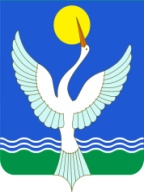 администрация СЕЛЬСКОГО ПОСЕЛЕНИЯ Кара-Якуповский сельсоветМУНИЦИПАЛЬНОГО РАЙОНАЧишминскИЙ районРеспубликИ Башкортостан№Наименование показателяОчередной год (n)Первый год планового периода (n+1)Второй год планового периода (n+2)(n+3)(n+4)(n+5)1.Доходы бюджета – всегов том числе:1.1.- налоговые доходы1.2.- неналоговые доходы1.3.- безвозмездные поступления - всегов том числе:1.3.1.- не имеющих целевого назначения1.3.2.- имеющих целевое назначение2.Расходы бюджета – всегов том числе:2.1.За счет средств бюджета не имеющих целевого назначения2.2.За счет средств безвозмездных поступлений имеющих целевое назначение3.Дефицит (профицит) бюджета4.Отношение дефицита бюджета к общему годовому объему доходов бюджета без учета объема безвозмездных поступлений (в процентах)5.Источники финансирования дефицита бюджета - всегов том числе:5.1. – 5.n.указывается состав источников финансирования дефицита бюджета6.Объем муниципального долга на 1 января соответствующего финансового года7.Объем муниципальных заимствований в соответствующем финансовом году8.Объем средств, направляемых в соответствующем финансовом году на погашение суммы основного долга по муниципальным заимствованиям9.Объем расходов на обслуживание муниципального долга№Наименование показателяОчередной год (n)Первый год планового периода (n+1)Второй год планового периода (n+2) <**>(n+3) <**>(n+4) <**>(n+5) <**>1.Расходы бюджета – всегов том числе:1.1.расходы на реализацию муниципальных программ - всего1.1.1.- муниципальная программа 1<*>1.1.2.- муниципальная программа 2<*>1.1.n.…1.2.Непрограммные расходы бюджета